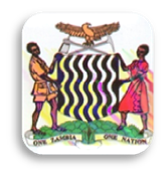 MINISTRY OF EDUCATION, SCIENCE, VOCATIONAL TRAINING & EARLY CHILDHOOD EDUCATIONCHAMA BOARDING SECONDARY SCHOOL VERSUS CHAMA DAY SECONDARY SCHOOL MUCHINGA PROVINCESENIOR BIOLOGY JETS QUIZDATE GIVEN: Thursday, 20 March 2014TIME ALLOCATION: 30 sec / Question Unless Specified In the Respective QuestionGive a clinical condition of an example of a negative feedback system failure, which leads to dramatic rise of glucose (sugar) level?Answer: DiabetesName the system that includes the brain, spinal cord, and nerves; and its main function is to regulate bodily functions and maintain homeostasis.Answer: Nervous system.What name is given to the physical equilibrium of living organisms which has the ability to regulate its inner environment in response to the outside environment?Answer: HomeostasisWhat is the main function of the skeletal system?Answer: To support the bodyWhat is a catabolic reaction?Answer:  Production of energy through conversion of complex molecules into simpler onesWhat name is given the fluid, which protects the sperm from injury?Answer: SemenGive the name of a sensitive erectile female sex organ at the front junction of the labia minora in the vulva.Answer: Clitoris